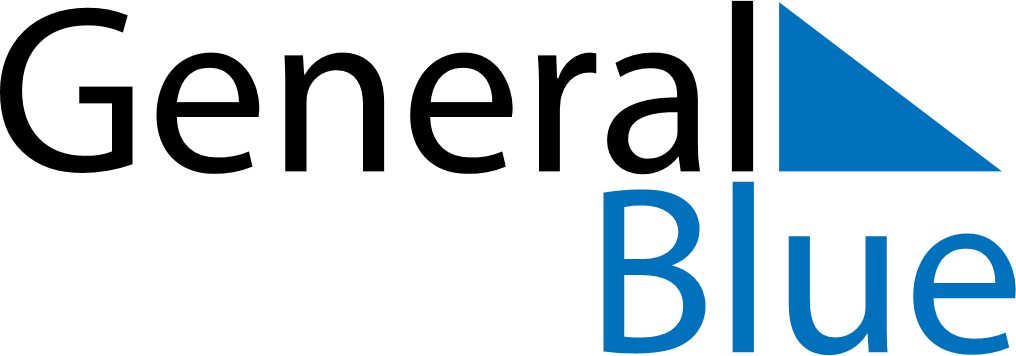 November 2018November 2018November 2018November 2018SloveniaSloveniaSloveniaMondayTuesdayWednesdayThursdayFridaySaturdaySaturdaySunday12334Day of Remembrance for the Dead56789101011St. Martin’s Day12131415161717181920212223242425Rudolf Maister Day2627282930